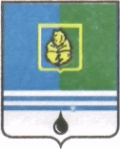 ПОСТАНОВЛЕНИЕАДМИНИСТРАЦИИ  ГОРОДА  КОГАЛЫМАХанты-Мансийского автономного округа - ЮгрыОб утверждении положенийо порядке проведенияпрофессиональных конкурсов В соответствии с Уставом города Когалыма, постановлением Администрации города Когалыма от 11.10.2013 №2899, в целях поддержки и поощрения лучших педагогов муниципальных образовательных организаций города Когалыма:1. Управлению образования Администрации города Когалыма (С.Г.Гришина):1.1. Организовать проведение профессиональных конкурсов:1.1.1. городской профессиональный конкурс «Учитель года города Когалыма» среди педагогических работников общеобразовательных организаций города Когалыма один раз в два года;1.1.2. городской профессиональный конкурс «Сердце отдаю детям» среди педагогов дополнительного образования, педагогов-организаторов, преподавателей общеобразовательных организаций и учреждений дополнительного образования города Когалыма один раз в два года;1.1.3. городской профессиональный конкурс «Педагог года» среди педагогических работников дошкольных образовательных организаций города Когалыма один раз в два года;1.1.4. городской профессиональный конкурс «Педагогический дебют» среди молодых педагогов образовательных организаций города Когалыма ежегодно.1.2. Обеспечить финансирование расходов на проведение профессиональных конкурсов в пределах средств, выделенных на реализацию мероприятий по муниципальной программе «Развитие образования в городе Когалыме», за счёт бюджета города Когалыма.2. Утвердить:2.1. Положение о порядке проведения городского профессионального конкурса «Учитель года города Когалыма» согласно приложению 1 к настоящему постановлению.2.2. Положение о порядке проведения городского профессионального конкурса «Сердце отдаю детям» согласно приложению 2 к настоящему постановлению.2.3. Положение о порядке проведения городского профессионального конкурса «Педагог года» согласно приложению 3 к настоящему постановлению.2.4. Положение о порядке проведения городского профессионального конкурса «Педагогический дебют» согласно приложению 4 к настоящему постановлению.2.5. Финансовое обеспечение проведения профессиональных конкурсов согласно приложению 5 к настоящему постановлению.3. Опубликовать настоящее постановление и приложения к нему в газете «Когалымский вестник» и разместить на официальном сайте Администрации города Когалыма в информационно-телекоммуникационной сети «Интернет» (www.admkogalym.ru).4. Контроль за выполнением постановления возложить на заместителя главы Администрации города Когалыма О.В. Мартынову.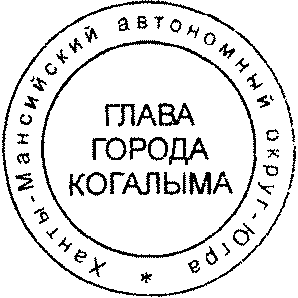 Глава города Когалыма		 				Н.Н.ПальчиковСогласовано:зам. главы г.Когалыма				О.В.Мартыновапредседатель КФ				М.Г.Рыбачокначальник УО					С.Г.Гришинаначальник ЮУ					А.В.КосолаповПодготовлено:	начальник отдела по ОПД УО			Е.А.БутюгинаРазослать: Черных Т.И., УО, УЭ, КФ, ЮУ, УпоИР, газетаПриложение 1к постановлению Администрациигорода Когалымаот 13.02.2017 №270Положениео порядке проведения городского профессионального конкурса«Учитель года города Когалыма»1. Общие положения1.1. Городской конкурс «Учитель года города Когалыма» (далее - Конкурс) проходит в рамках Всероссийского конкурса «Учитель года России» в соответствии с Положением о Всероссийском конкурсе «Учитель года России», утверждённым приказом Министерства образования и науки Российской Федерации от 22.09.2004 №73.1.2. Организатором городского Конкурса является управление образования Администрации города Когалыма.1.3. Конкурс проводится при поддержке когалымской городской организации профсоюза работников народного образования и науки Российской Федерации.1.4. Конкурс направлен на развитие творческой деятельности педагогических работников по обновлению содержания образования, поддержку новых технологий в организации образовательных отношений, рост профессионального мастерства и активной гражданской позиции педагогических работников, утверждение приоритетов образования в обществе.1.5. Главная цель Конкурса - повышение престижа и статуса учителя в обществе, формирование общественного мнения о системе образования в городе Когалыме.1.6. Задачи Конкурса:1.6.1. выявление талантливых педагогических работников, их поддержка и поощрение;1.6.2. поиск педагогических идей по обновлению содержания и педагогических технологий в практике деятельности общеобразовательных организаций города Когалыма;1.6.3. распространение педагогического опыта лучших учителей города Когалыма и создание информационно-методического банка;1.6.4. стимулирование роста профессионального педагогического мастерства педагогов, создание условий для их карьерного роста, поддержки и реализации социально-значимых проектов;1.6.5. создание условий для формирования кадрового резерва руководителей в области образования из числа участников конкурса.1.7. К участию в Конкурсе допускаются педагогические работники общеобразовательных организаций города Когалыма, реализующие общеобразовательные программы начального общего, основного общего и среднего общего образования.1.8. Условиями участия в Конкурсе являются:1.8.1. стаж педагогической работы не менее пяти лет;1.8.2. высшее педагогическое или профессиональное (с правом преподавания) образование, наличие первой или высшей квалификационной категории.1.9. Выдвижение кандидатов для участия в Конкурсе может осуществляться общеобразовательной организацией города Когалыма или посредством самовыдвижения.1.10. Победители Конкурса прошлых лет к участию в Конкурсе не допускаются.1.11. По результатам Конкурса победителю и призёрам устанавливается денежная премия: за 1-ое место – 40,0 тыс. рублей, 2-ое место – 30,0 тыс. рублей, 3-е место – 23,0 тыс. рублей.1.12. Информационная поддержка Конкурса осуществляется на сайте управления образования Администрации города Когалыма, Муниципального автономного учреждения «Межшкольный методический центр города Когалыма».2. Организационный комитет Конкурса2.1. Для организационно-методического обеспечения проведения Конкурса создаётся организационный комитет Конкурса, который состоит из председателя, заместителя председателя, ответственного секретаря и членов.2.2. Состав организационного комитета Конкурса утверждается приказом управления образования Администрации города Когалыма.2.3. Организационный комитет определяет девиз Конкурса, устанавливает процедуру проведения Конкурса, разрабатывает критерии оценивания конкурсных заданий, определяет сроки и место проведения Конкурса, обеспечивает подготовку победителя Конкурса для участия в окружном конкурсе «Учитель года Ханты-Мансийского автономного округа – Югры».3. Счётная комиссия и жюри Конкурса3.1. Состав жюри Конкурса формируется из числа педагогических и руководящих работников системы образования города Когалыма, представителей общественности в количестве не менее 7 человек.3.2. Состав жюри утверждается приказом управления образования Администрации города Когалыма.3.3. Жюри Конкурса проводит следующую работу:3.3.1. оценивает выполнение заданий Конкурса;3.3.2. определяет конкурсные испытания;3.3.3. определяет победителя и призёров, занявших 2-3 места, по количеству мест в рейтинговой таблице, а также победителей отдельных номинаций;3.3.4. в случае, если два педагога набрали одинаковое количество баллов, победитель определяется голосованием жюри;3.3.5. в ходе проведения Конкурса осуществляет своевременное и чёткое оформление необходимой документации;3.4. В целях надлежащего исполнения обязанностей, возложенных на жюри Конкурса, создаётся счётная комиссия. Задачи счётной комиссии:- разработка необходимой документации (сводных бланков по всем этапам и турам Конкурса), подсчёт голосов и подведение итогов голосования по рейтинговой таблице жюри Конкурса;- подготовка оценочных бланков и рейтинговых листов по каждому этапу Конкурса;- подсчет баллов, набранных участниками на всех этапах конкурса, в соответствии с экспертными листами жюри;- подготовка сводных оценочных ведомостей по результатам этапов конкурса, формирование рейтинговых списков участников и передача их жюри;- представление всех материалов счётной комиссии в архив организационного комитета Конкурса.3.5. Состав и порядок работы счётной комиссии утверждается приказом управления образования Администрации города Когалыма.4. Порядок проведения Конкурса4.1. Конкурс проводится в три тура: заочный, очный и финал.4.2. На заочный тур Конкурса участники обязаны предоставить в организационный комитет Конкурса следующие материалы: представление заявителя, заявку на проведение конкурсных мероприятий, информационную карту участника. 4.3. Заочный тур включает в себя экспертизу представленных документов и оценивание интернет-ресурса участника (личный сайт, страница, блог на сайте образовательной организации), который позволит познакомиться с участником конкурса и его педагогическим опытом (через представленные материалы). Интернет-ресурс оценивается членами жюри заочно до начала очного этапа конкурса. Заочный этап оценивается независимо от очного этапа. По результатам заочного этапа определяются лауреаты. Результаты заочного конкурса на очном этапе не учитываются. 4.4. Очный тур включает в себя несколько конкурсных испытаний:4.4.1. самопрезентация «Я-учитель» (регламент – 7 минут). Формат конкурсного задания: раскрытие участником ведущих педагогических идей, жизненных приоритетов, отношения к детям, коллегам, профессии.4.4.2. конкурсное задание «Методический потенциал учителя».Формат конкурсного задания: устное и визуальное (с компьютерной презентацией) представление конкурсантом своего профессионального опыта, осмысленного в контексте инновационных процессов и преобразований в современном российском образовании, роли образования в стратегии страны, округа и города; опыта, сформировавшегося при взаимодействии с коллегами, родителями обучающихся и воспитанников, общественными организациями, представителями других сфер деятельности (регламент - 12 минут, ответы на вопросы жюри - 3 минуты). 4.4.3. конкурсное задание «Я иду на урок». Формат конкурсного задания: открытый урок (регламент - 30 минут, самоанализ урока – 10 минут). Возраст обучающихся и необходимое оборудование для проведения урока определяет участник. Темы уроков формулируются оргкомитетом в соответствии с программным материалом, изучаемым в данный момент в образовательной организации, являющейся конкурсной площадкой, и сообщаются участникам за три дня до их проведения;конкурсное задание «Я педагог».Формат конкурсного задания: внеурочное занятие с учащимися, организованное по направлениям: духовно-нравственное, социальное, общеинтеллектуальное, общекультурное, спортивно-оздоровительное (регламент - 30 минут). Занятие проводится в школе, являющейся конкурсной площадкой. Направление занятия, тему, возраст обучающихся и необходимое оборудование для проведения занятия определяет участник. По итогам участия первого этапа определяются финалисты конкурса «Учитель года» (не более 5 человек), набравшие наибольшее количество баллов, и признаются участниками финала. Результаты первого этапа конкурса в финале учитываются.Финал включает в себя следующие задания:4.6.1. мастер – класс «Я учу учиться» (регламент – 20 минут, ответы на вопросы жюри – 5 минут).Формат конкурсного задания: публичная индивидуальная демонстрация передачи инновационного опыта как перспектива использования данного ресурса в системе повышения квалификации учителей. Мастер-класс проводится с аудиторией взрослых. Тему мастер-класса, количество и состав его участников конкурсант определяет самостоятельно. 4.6.2. открытые дебаты Формат конкурсного задания: публичное выступление конкурсанта по актуальной общественно значимой проблеме (проблемам) в сфере образования (регламент – 5 минут, ответы на вопросы жюри и других участников (не более 2 вопросов) – 3 минуты). Тему выступления участник выбирает самостоятельно.4.7. В ходе Конкурса ведётся видео и фотосъёмка конкурсных мероприятий.5. Порядок предоставления денежной премии5.1. На основании результатов проведённого Конкурса счётной комиссией оформляется сводный протокол по определению победителя и призёров среди участников  Конкурса.5.2. Список победителей и призеров Конкурса утверждается постановлением Администрации города Когалыма.5.3. На основании постановления Администрации города Когалыма премирование по результатам Конкурса производится за счёт средств бюджета города Когалыма.6. Награждение6.1. Награждение победителя и призёров Конкурса осуществляется на торжественной церемонии закрытия Конкурса. Дата, время, место проведения торжественной церемонии закрытия Конкурса определяются организационным комитетом. Информация о дате, месте, проведения торжественной церемонии доводится до сведения участников во время проведения очного этапа конкурса.6.2. Победитель конкурса участвует в региональном этапе всероссийского конкурса профессионального мастерства в сфере образования автономного округа – Югры «Педагог года ХМАО-Югры» в номинации «Учитель года Ханты-Мансийского автономного округа Югры». В случае форс-мажорных обстоятельств, в региональном этапе по решению оргкомитета принимает участие участник, следующий в рейтинговом списке по итогам очного этапа за победителем.Приложение 2к постановлению Администрациигорода Когалымаот 13.02.2017 №270ПОЛОЖЕНИЕо порядке проведения городского профессионального конкурса«Сердце отдаю детям»1. Общие положения1.1. Городской конкурс «Сердце отдаю детям» (далее - Конкурс) проходит в рамках Всероссийского конкурса педагогов дополнительного образования «Сердце отдаю детям» в соответствии с Положением о Всероссийском конкурсе «Сердце отдаю детям», утверждённым приказом Министерства образования и науки Российской Федерации от 22.09.2004 №73. 1.2. Организатором городского Конкурса является управление образования Администрации города Когалыма.1.3. Конкурс проводится при поддержке когалымской городской организации профсоюза работников народного образования и науки Российской Федерации.1.4. Конкурс направлен на развитие творческой деятельности педагогических работников по обновлению содержания образования, поддержку новых технологий в организации образовательных отношений, рост профессионального мастерства и активной гражданской позиции педагогических работников, утверждение приоритетов образования в обществе.1.5. Главная цель Конкурса - активизация творческой деятельности, повышение профессионального уровня и наиболее полной реализации творческого потенциала специалистов системы дополнительного образования детей, педагогов, работающих в рамках реализации воспитательной системы и организации досуга детей в образовательных организациях; повышение престижа дополнительного образования детей и воспитательной работы в системе образования города Когалыма, а также распространение лучшего педагогического опыта в системе дополнительного образования. 1.6. Задачи Конкурса: 1.6.1. выявление талантливых, творчески работающих педагогов в системе дополнительного образования, педагогов, оказывающих социально – педагогическое сопровождение обучающихся, их поддержка и поощрение;1.6.2. создание условий для самореализации специалистов дополнительного образования и педагогических работников образовательных организаций, раскрытия их творческого потенциала;1.6.3. распространение передового педагогического опыта работы специалистов системы дополнительного образования детей, педагогов, работающих в рамках реализации воспитательной системы и организации досуга детей в образовательных организациях всех типов и видов, относящихся к системе образования города;1.6.4. развитие форм профессионального общения и расширение его диапазона.1.7. К участию в Конкурсе допускаются:1.7.1. педагоги дополнительного образования, педагоги-организаторы, преподаватели общеобразовательных организаций и учреждений дополнительного образования города Когалыма, реализующие дополнительные образовательные программы всех направлений и предметных областей.1.8. Условиями участия в Конкурсе являются:1.8.1. стаж педагогической работы не менее трёх лет;1.8.2.профессиональное педагогическое образование или дополнительная профессиональная подготовка по направлению деятельности, в области, соответствующей профилю работы (с правом преподавания); 1.8.3. наличие первой или высшей квалификационной категории.1.9. Выдвижение кандидатов для участия в Конкурсе может осуществляться образовательной организацией города Когалыма или посредством самовыдвижения.1.10. Победители Конкурса прошлых лет к участию в Конкурсе не допускаются.1.11. По результатам Конкурса победителю и призёрам устанавливается денежная премия: за 1-ое место – 30,0 тыс. рублей, 2-ое место – 20,0 тыс. рублей, 3-е место – 15,0 тыс. рублей.1.12. Информационная поддержка Конкурса осуществляется на сайте управления образования Администрации города Когалыма, Муниципального автономного учреждения «Межшкольный методический центр города Когалыма».2. Организационный комитет Конкурса2.1. Для организационно-методического обеспечения проведения Конкурса создаётся организационный комитет Конкурса, который состоит из председателя, заместителя председателя, ответственного секретаря и членов.2.2. Состав организационного комитета Конкурса утверждается приказом управления образования Администрации города Когалыма.2.3. Организационный комитет определяет девиз Конкурса, устанавливает процедуру проведения Конкурса и критерии оценивания конкурсных заданий, назначает дату, время, место проведения торжественной церемонии закрытия Конкурса, обеспечивает подготовку победителя Конкурса для участия в региональном этапе всероссийского конкурса профессионального мастерства в сфере образования Ханты-Мансийского автономного округа – Югры «Педагог года Югры» в номинации «Сердце отдаю детям».3. Счётная комиссия и жюри Конкурса3.1. Состав жюри Конкурса формируется из числа педагогических и руководящих работников системы образования города Когалыма, представителей общественности в количестве не менее 5 человек.3.2. Состав жюри Конкурса утверждается приказом управления образования Администрации города Когалыма.3.3. Жюри Конкурса проводит следующую работу:3.3.1. оценивает выполнение заданий Конкурса;3.3.2. определяет победителя и призёров, занявших 2-3 места, по количеству мест в рейтинговой таблице, а также победителей в отдельных номинациях;3.3.3. в случае, если двое из победителей набрали одинаковое количество баллов, абсолютный победитель определяется тайным голосованием жюри.3.3.4. в ходе проведения Конкурса осуществляет своевременное и чёткое оформление необходимой документации;3.4. В целях надлежащего исполнения обязанностей, возложенных на жюри Конкурса, создается счётная комиссия. Задачи счётной комиссии:- разработка необходимой документации (сводных бланков по всем этапам и турам Конкурса), подсчёт голосов и подведение итогов голосования по рейтинговой таблице жюри Конкурса;- подготовка оценочных бланков и рейтинговых листов по каждому этапу Конкурса;- подготовка сводного отчёта по всем конкурсным испытаниям финалистов;- представление всех материалов счётной комиссии в архив организационного комитета Конкурса.3.5. Состав и порядок работы счётной комиссии утверждается приказом управления образования Администрации города Когалыма.4. Порядок проведения Конкурса4.1. Конкурс проводится в три тура: заочный, очный и финал.4.2. На заочный тур Конкурса участники обязаны предоставить в организационный комитет Конкурса заявку от образовательной организации на участие в конкурсе, заявление участника, заявку на проведение конкурсных мероприятий, информационную карту участника, дополнительную образовательную программу, по которой работает педагог, методические материалы к программе. Заочный этап включает одно конкурсное задание: интернет ресурс (личный сайт, страница, блог на сайте образовательной организации и др.). Интернет-ресурс оценивается членами жюри заочно до начала очного этапа конкурса. Заочный этап оценивается независимо от очного этапа. По результатам заочного этапа определяются лауреаты. Результаты заочного конкурса на очном этапе не учитываются. 4.3. Очный тур включает в себя следующие этапы:4.3.1. самопрезентация («Мое педагогическое кредо», «Моя педагогическая философия», «Я-педагог» и др.) (регламент – до 7 мин. выступление, 3 мин. – для ответов). Формат: участник должен раскрыть ведущие педагогические идеи, жизненные приоритеты, отношение к детям, коллегам, профессии.4.3.2. защита дополнительной образовательной программы (регламент – 15 мин., в том числе на представление программы – до 10 мин. и до 5 мин. для ответов на вопросы жюри); 4.3.3. открытое занятие «Введение в образовательную программу» (регламент – 30 мин. Для самоанализа и ответов на вопросы жюри – до 10 мин.). Темы занятий, возрастную категорию обучающихся конкурсанты определяют самостоятельно.4.4. Финал включает в себя следующие задания:4.4.1. мастер-класс (регламент проведения мастер-класса - 20 минут). Тема определяется конкурсантом. Мастер-класс проводится в аудитории взрослых, которую составляют педагоги, в том числе и другие участники конкурса. Количество и состав участников мастер-класса определяет сам конкурсант;4.4.2. импровизированный конкурс «Ток-шоу «Профессиональный разговор». Тема объявляется непосредственно перед началом обсуждения.4.5. В финале участвуют 3 конкурсанта, набравшие наибольшее количество баллов по итогам очного тура.4.6. В финале Конкурса ведётся видео и фотосъёмка основных конкурсных событий.4.7. Для участия в региональном этапе конкурса «Сердце отдаю детям» направляются педагоги дополнительного образования, педагоги-организаторы из числа финалистов муниципального этапа, ставших победителями и призерами конкурса.5. Порядок предоставления денежной премии5.1. На основании результатов проведённого Конкурса счётной комиссией оформляется сводный протокол по определению победителей среди участвующих в Конкурсе.5.2. Список победителей Конкурса утверждается постановлением Администрации города Когалыма.5.3. На основании постановления Администрации города Когалыма премирование по результатам Конкурса производится за счёт средств бюджета города Когалыма.6. Награждение 6.1. Награждение победителя и призёров Конкурса осуществляется на торжественной церемонии закрытия Конкурса. Дата, время, место проведения торжественной церемонии закрытия Конкурса определяются организационным комитетом. Информация о дате, месте, проведения торжественной церемонии доводится до сведения участников во время проведения очного этапа конкурса.6.2. Победитель конкурса участвует в региональном этапе всероссийского конкурса профессионального мастерства в сфере образования Ханты-Мансийского автономного округа – Югры «Педагог года Югры» в номинации «Сердце отдаю детям». В случае форс-мажорных обстоятельств, в региональном этапе по решению оргкомитета принимает участие участник, следующий в рейтинговом списке по итогам очного этапа за победителем.Приложение 3к постановлению Администрациигорода Когалымаот 13.02.2017 №270Положениео порядке проведения городского конкурса«Педагог года»1. Общие положения1.1. Настоящее Положение регламентирует порядок проведения городского профессионального конкурса «Педагог года» (далее – Конкурс), определяет цели и задачи, место и сроки его проведения, требования к составу участников и представлению материалов, формированию жюри, конкурсные мероприятия, включая отбор финалистов, призеров и победителей, подведение итогов и награждение победителей и призёров, а также финансирование Конкурса.1.2. Конкурс и конкурсные мероприятия проводятся на базе Муниципальных автономных дошкольных образовательных организаций города Когалыма.1.3. Организатором Конкурса является управление образования Администрации города Когалыма.1.4. Конкурс проводится при поддержке когалымской городской организации профсоюза работников народного образования и науки Российской Федерации.1.5. Общее руководство проведением Конкурса и его организационное обеспечение осуществляет организационный комитет Конкурса (далее – Оргкомитет Конкурса). Списочный состав Оргкомитета утверждается приказом Управления образования.1.6. Основными принципами Конкурса являются: открытость, прозрачность критериев оценивания, коллегиальность принятия решений, равенство условий для всех участников.1.7. Информация о Конкурсе размещается на сайте управления образования Администрации города Когалыма.1.5. Задачи Конкурса:1.5.1. выявление, поддержка и поощрение талантливых, творчески работающих педагогов в системе дошкольного образования;1.5.2. поиск педагогических идей по обновлению содержания и педагогических технологий в практике деятельности дошкольных образовательных организаций города Когалыма;1.5.3. выявление и распространение лучшего педагогического опыта в системе дошкольного образования, создание информационно-методического банка.1.6. К участию в Конкурсе допускаются педагогические работники дошкольных образовательных организаций города Когалыма: старшие воспитатели, воспитатели, музыкальные руководители, инструкторы по труду, инструкторы по физической культуре, учителя-логопеды, педагоги-психологи..1.7. Условиями участия в Конкурсе являются:1.7.1. стаж педагогической работы не менее трёх лет;1.7.2. высшее педагогическое или профессиональное образование, дополнительная профессиональная подготовка по направлению деятельности, в области, соответствующей профилю работы, первая или высшая квалификационная категория.1.8. Выдвижение кандидатов для участия в Конкурсе может осуществляться образовательной организацией города Когалыма или посредством самовыдвижения.1.9. Победители Конкурса прошлых лет к участию в Конкурсе не допускаются, участники конкурса предыдущих дет к повторному участию в Конкурсе не допускаются в течение 3 лет.1.10. По результатам Конкурса победителю и призёрам устанавливается денежная премия: за 1-ое место – 30,0 тыс.рублей, 2-ое место – 20,0 тыс. рублей, 3-е место – 15,0 тыс. рублей.1.11. Информационная поддержка Конкурса осуществляется на сайте управления образования Администрации города Когалыма, Муниципального автономного учреждения «Межшкольный методический центр города Когалыма».2. Организационный комитет Конкурса2.1. Для организационно-методического обеспечения проведения Конкурса создаётся организационный комитет Конкурса, который состоит из председателя, заместителя председателя, ответственного секретаря и членов.2.2. Состав организационного комитета Конкурса утверждается приказом управления образования Администрации города Когалыма.2.3. Организационный комитет определяет девиз Конкурса, устанавливает процедуру проведения Конкурса и критерии оценивания конкурсных заданий, назначает дату, время, место проведения торжественной церемонии закрытия Конкурса, обеспечивает подготовку победителя Конкурса для участия в подготовительных курсах Конкурса «Педагог года Ханты-Мансийского автономного округа – Югры».3. Счётная комиссия и жюри Конкурса3.1. Состав жюри Конкурса формируется из числа педагогических и руководящих работников системы образования города Когалыма, представителей общественности в количестве не менее 5 человек.3.2. Состав жюри Конкурса утверждается приказом управления образования Администрации города Когалыма.3.3. Жюри Конкурса проводит следующую работу:3.3.1. оценивает выполнение заданий Конкурса;3.3.2. определяет победителя и призёров, занявших 2-3 места, по количеству мест в рейтинговой таблице, а также победителей в отдельных номинациях;3.3.3. в случае, если двое из победителей набрали одинаковое количество баллов, абсолютный победитель определяется тайным голосованием жюри.3.3.4. в ходе проведения Конкурса осуществляет своевременное и чёткое оформление необходимой документации;3.4. В целях надлежащего исполнения обязанностей, возложенных на жюри Конкурса, создается счётная комиссия. Задачи счётной комиссии:- разработка необходимой документации (сводных бланков по всем этапам и турам Конкурса), подсчёт голосов и подведение итогов голосования по рейтинговой таблице жюри Конкурса;- подготовка оценочных бланков и рейтинговых листов по каждому этапу Конкурса;- подготовка сводного отчёта по всем конкурсным испытаниям финалистов;- представление всех материалов счётной комиссии в архив организационного комитета Конкурса.3.5. Состав и порядок работы счётной комиссии утверждается приказом управления образования Администрации города Когалыма.4. Порядок проведения Конкурса4.1. Конкурс проводится в два этапа. Первый этап - заочный, второй - очный. Заочный этап организован в один тур и включает два конкурсных задания.4.2. На заочный тур Конкурса участники обязаны предоставить в организационный комитет Конкурса представление заявителя, заявку на проведение конкурсных мероприятий, эссе «Я – педагог!», текст рабочей программы к основной образовательной программе дошкольного образования или программы дополнительного образования детей в одном экземпляре в печатном и электронном виде, информационную карту и «визитную карточку» участника (не более 3 минут). 4.3. Заочный этап включает два конкурсных задания: интернет ресурс и эссе «Я-педагог».4.3.1. Конкурсное задание «Интернет-ресурс».Формат конкурсного задания: размещение на интернет - сайте дошкольной образовательной организации методических и (или) иных авторских разработок, фото и видеоматериалов, отражающих опыт работы и демонстрирующих качество представления образовательной информации в сети Интернет. 4.3.2. Конкурсное задание «Я – педагог!»Формат конкурсного задания: текст эссе на тему «Я - педагог!», в котором необходимо раскрыть мотивы выбора профессии воспитателя, отразить собственные педагогические принципы и подходы к воспитанию, свое понимание миссии педагога в системе дошкольного образования объемом до 2 страниц.Заочный этап Конкурса оценивается независимо от очного. По результатам заочного этапа определяются лауреаты. Результаты заочного этапа Конкурса не учитываются на очном этапе. Конкурсные задания оцениваются заочно.4.4. Очный этап Конкурса включает в себя два тура.4.4.1. Первый тур очного этапа включает два конкурсных задания и представляет собой два взаимосвязанных мероприятия, объединенных одной темой: творческая презентация и педагогическое мероприятие с детьми. Тему, форму творческой презентации и педагогического мероприятия с детьми участник Конкурса определяет самостоятельно.4.4.2. Конкурсное задание «Творческая презентация» (представление опыта работы, программы).Формат конкурсного задания: публичное представление конкурсантом своего профессионального опыта. В творческой презентации участники Конкурса раскрывают методическую и практическую основы заявленной темы. В творческой презентации обязательно обозначается положение (вопрос, момент), которое будет продемонстрировано в следующем конкурсном задании второго тура - в педагогическом мероприятии с детьми. Регламент: выступление участника до 10 минут, ответы на вопросы членов жюри до 5 минут.4.4.3. Конкурсное задание «Педагогическое мероприятие с детьми».Формат конкурсного задания: педагогическое мероприятие с детьми, демонстрирующее практический опыт участника Конкурса, отражающий сущность используемых образовательных технологий, заявленных в заочном туре и первом конкурсном испытании очного тура. Образовательная деятельность с воспитанниками дошкольного возраста может быть представлена разными формами. Мероприятие проводится с детьми своей группы. Регламент: занятие с детьми до 30 минут, самоанализ - до 7 мин., вопросы членов жюри до 5 минут.За три дня до начала конкурсного задания участники передают членам жюри конспект проведения педагогического мероприятия (в электронном и письменном виде). 4.4.4. Второй тур очного этапа включает два конкурсных задания. Во втором туре очного этапа Конкурса принимают участие не более пяти конкурсантов, набравших наибольшее количество баллов в общем рейтинге по итогам первого тура очного этапа (финалисты Конкурса). Баллы, набранные финалистами по итогам предыдущих конкурсных мероприятий, учитываются при определении Победителя Конкурса.4.4.5. Конкурсное задание «Визитная карточка»Формат конкурсного задания: устная самопрезентация профессиональной деятельности участника Конкурса, отражение исследовательской, инновационной, экспертной (при наличии) работы конкурсанта, а также технологичность и системность деятельности педагога. Оцениваются личные возможности участника представить свою работу в образовательной организации. При выполнении задания возможно использование каких-либо технических средств и минимальное количество помощников-участников образовательной деятельности (родители, дети, педагоги). Регламент - до 10 минут.4.4.6. Конкурсное задание «Мастер-класс».Формат конкурсного задания: публичная индивидуальная демонстрация передачи инновационного опыта как перспектива использования данного ресурса в системе повышения квалификации. Регламент: выступление не более 10 мин., ответы на вопросы жюри - до 10 мин. Тему мастер - класса участник выбирает самостоятельно. Мастер-класс проводится с аудиторией взрослых. Количество и состав участников мастер - класса подбирает сам конкурсант. Финалисты выполняют конкурсное задание в соответствии с жеребьевкой. 5. Порядок предоставления денежной премии5.1. На основании результатов проведённого Конкурса счётной комиссией оформляется сводный протокол по определению победителей среди участвующих в Конкурсе.5.2. Список победителей Конкурса утверждается постановлением Администрации города Когалыма.5.3. На основании постановления Администрации города Когалыма премирование по результатам Конкурса производится за счёт средств бюджета города Когалыма.6. Награждение6.1. Награждение победителя и призёров Конкурса осуществляется на торжественной церемонии закрытия Конкурса. Дата, время, место проведения торжественной церемонии закрытия Конкурса определяются организационным комитетом. Информация о дате, месте, времени проведения Конкурса доводится до сведения участников во время проведения очного этапа Конкурса.6.2. Победитель конкурса участвует в региональном этапе всероссийского конкурса профессионального мастерства в сфере образования Ханты-Мансийского автономного округа – Югры «Педагог года Югры» в номинации «Педагог года». В случае форс-мажорных обстоятельств, в региональном этапе по решению оргкомитета принимает участие участник, следующий в рейтинговом списке по итогам очного этапа за победителем.Приложение 4к постановлению Администрациигорода Когалымаот 13.02.2017 №270ПОЛОЖЕНИЕо порядке проведения городского конкурса «Педагогический дебют»1. Общие положения1.1.Настоящее положение определяет цель, задачи, организацию городского конкурса «Педагогический дебют» (далее – Конкурс).  1.2. Организатором городского Конкурса является управление образования Администрации города Когалыма.1.3. Конкурс проводится при поддержке когалымской городской организации профсоюза работников народного образования и науки Российской Федерации.1.4. Главная цель Конкурса - создание условий для формирования общественного представления о молодых творчески работающих педагогах, для их самоутверждения и профессионального роста, реализации творческого потенциала, для расширения диапазона общения молодых педагогов города Когалыма.1.5. Задачи конкурса:1.5.1.выявление и поддержка творчески работающих молодых педагогов, 1.5.2. повышение престижа профессии педагога;1.5.3. мотивация молодых педагогов к поиску и реализации инноваций в учебно-воспитательном процессе;1.5.4. совершенствование методического уровня молодых специалистов.1.6. Условиями участия в Конкурсе являются:1.6.1. стаж педагогической работы от 1 до 5 лет;1.6.2. педагогическое или профессиональное (с правом преподавания) образование.1.7. Выдвижение кандидатур на участие в Конкурсе может осуществляться образовательной организацией города Когалыма или посредством самовыдвижения.1.8. Участники Конкурса прошлых лет к участию в Конкурсе не допускаются.1.9. По результатам Конкурса определяются победители и призеры по двум номинациям: «Молодой воспитатель года» и «Молодой педагог года». Победителям и призёрам устанавливается денежная премия: за два первых места – по 10,0 тыс. рублей, за два вторых места по 8,0 тыс. руб., за два третьих места по 6,0 тыс. руб.1.10. Информационная поддержка Конкурса осуществляется на сайте Управления образования Администрации города Когалыма, Муниципального автономного учреждения «Межшкольный методический центр города Когалыма».2. Организационный комитет Конкурса2.1. Для организационно-методического обеспечения проведения Конкурса создаётся организационный комитет Конкурса, который состоит из председателя, ответственного секретаря и членов. 2.2. Состав организационного комитета Конкурса утверждается приказом управления образования Администрации города Когалыма.2.3. Организационный комитет определяет девиз и эмблему Конкурса, устанавливает процедуру проведения Конкурса, разрабатывает критерии оценивания конкурсных заданий, назначает дату, время, место проведения торжественной церемонии закрытия Конкурса.3. Счётная комиссия и жюри Конкурса3.1. Состав жюри формируется из специалистов Управления образования, методистов МАУ «ММЦ города Когалыма», педагогов, имеющих большой опыт практической работы в системе образования, молодых педагогов, победителей и призёров профессиональных конкурсов, членов городского совета профсоюза работников образования.3.2. Состав жюри утверждается приказом управления образования Администрации города Когалыма.3.3. Жюри Конкурса проводит следующую работу:3.3.1. оценивает материалы, представленные на конкурс, открытые уроки и инновационные проекты в соответствии с утвержденными критериями оценки;3.3.2. В ходе Конкурса по инициативе жюри могут быть определены отдельные номинации.3.3.3. определяет финалистов, набравших наибольшее количество баллов в заочном и очном туре;3.3.4. определяет победителей и призёров Конкурса по количеству мест в рейтинговой таблице;3.3.5. в ходе проведения Конкурса осуществляет своевременное и чёткое оформление необходимой документации;3.4. В целях надлежащего исполнения обязанностей, возложенных на жюри Конкурса, создаётся счётная комиссия. 3.5.Задачи счётной комиссии:3.5.1. разработка необходимой документации (сводных бланков по всем этапам и турам Конкурса), подсчёт голосов и подведение итогов голосования по рейтинговой таблице жюри Конкурса;3.5.2. подготовка оценочных бланков и рейтинговых листов по каждому этапу Конкурса;3.5.3. подготовка сводного отчёта по всем конкурсным испытаниям финалистов;3.5.4.представление всех материалов счётной комиссии в архив организационного комитета Конкурса.3.6. Состав и порядок работы счётной комиссии утверждается приказом управления образования Администрации города Когалыма.4. Порядок проведения Конкурса4.1. Конкурс проводится в три тура: заочный, очный и финал.4.2. На заочный тур Конкурса участники обязаны предоставить в организационный комитет Конкурса следующие материалы: представление заявителя, заявку на проведение конкурсных мероприятий, информационную карту участника. 4.3. Заочный тур включает в себя экспертизу представленных документов и оценивание интернет-ресурса участника (личный сайт, страница, блог на сайте образовательной организации), который позволит познакомиться с участником конкурса и его педагогическим опытом (через представленные материалы). Интернет-ресурс оценивается членами жюри заочно до начала очного этапа конкурса. По результатам заочного этапа определяются лауреаты. Результаты заочного конкурса на очном этапе не учитываются. 4.4. Очный тур проводится по двум направлениям: «Я – педагог» и «Я - воспитатель». Очный тур включает в себя несколько конкурсных испытаний:4.4.1. самопрезентация «Я - молодой педагог» (регламент – 7 минут). Формат конкурсного задания: раскрытие участником ведущих педагогических идей, жизненных приоритетов, отношения к детям, коллегам, профессии.4.4.2. конкурсное задание «На пути к мастерству».Формат конкурсного задания: устное и визуальное (с компьютерной презентацией) представление конкурсантом методической находки из своего профессионального опыта, осмысленного в контексте инновационных процессов и преобразований в современном российском образовании, и сформировавшегося при взаимодействии с коллегами, родителями обучающихся и воспитанниками, общественными организациями, представителями других сфер деятельности (регламент - 7 минут, ответы на вопросы жюри - 3 минуты). 4.4.3. конкурсное испытание «Я - педагог» (для педагогов и преподавателей общеобразовательных школ и учреждений дополнительного образования) включает два конкурсных задания.Формат конкурсного задания: открытый урок/занятие (регламент - 30 минут, самоанализ урока/занятия – 7 минут, вопросы членов жюри – до 3 минут). Возраст обучающихся и необходимое оборудование для проведения урока/занятия определяет участник. Темы урока/занятий, возрастная категория учащихся определяется конкурсантом самостоятельно в соответствии с программным материалом, изучаемым в данный момент в образовательной организации, являющейся конкурсной площадкой.Формат конкурсного задания: беседа с учащимися в незнакомом классе (регламент – 30 минут). Возраст обучающихся, форму проведения беседы и необходимое оборудование определяет участник. Темы для бесед с учащимися определяются оргкомитетом конкурса и сообщаются участникам конкурса не позднее 5 дней до проведения конкурсного задания.конкурсное испытание «Я - воспитатель» (для педагогов дошкольных образовательных организаций) включает два конкурсных задания.Формат конкурсного задания: педагогическое мероприятие с детьми, демонстрирующее практический опыт участника Конкурса, отражающий сущность используемых образовательных технологий, заявленных в заочном туре и первом конкурсном испытании очного тура. Образовательная деятельность с воспитанниками дошкольного возраста может быть представлена разными формами. Мероприятие проводится с детьми своей группы. Регламент: занятие с детьми до 30 минут, самоанализ - до 7 мин., вопросы членов жюри до 5 минут.За три дня до начала конкурсного задания участники передают членам жюри конспект проведения педагогического мероприятия (в электронном и письменном виде). Формат конкурсного задания: консультация. Регламент: проведение консультации - 20 минут, структурированный анализ - не более 5 минут,  ответы на вопросы жюри до 5 минут. Тема консультации, возраст и категорию участников объявляется участнику оргкомитетом перед началом выполнения конкурсного задания. По итогам участия первого этапа определяются финалисты конкурса «Педагогический дебют» (не более 5 человек в каждой номинации), набравшие наибольшее количество баллов и признаются участниками финала. Результаты первого этапа конкурса в финале учитываются.Финал включает в себя конкурсное задание «Я инициатор идей». Формат конкурсного задания: публичная индивидуальная демонстрация результатов реализации образовательного (творческого) проекта (регламент – 7 минут, ответы на вопросы жюри – до 3 минут). Тему и тип проекта участник определяет самостоятельно. 4.7. В ходе Конкурса ведётся видео и фотосъёмка конкурсных мероприятий.5. Порядок предоставления денежной премии5.1. На основании результатов проведённого Конкурса счётной комиссией оформляется сводный протокол по определению победителей среди участвующих в Конкурсе.5.2. Список победителей Конкурса утверждается постановлением Администрации города Когалыма.5.3. На основании постановления Администрации города Когалыма премирование по результатам Конкурса производится за счёт средств бюджета города Когалыма.6. Награждение6.1. Награждение победителя и призёров Конкурса осуществляется на торжественной церемонии закрытия Конкурса. Дата, время, место проведения торжественной церемонии закрытия Конкурса определяются организационным комитетом. Информация о дате, месте, времени проведения Конкурса доводится до сведения участников во время проведения очного этапа Конкурса.6.2. Победитель и призёры конкурса участвуют во всероссийском конкурсе «Педагогический дебют».Приложение 5к постановлению Администрациигорода Когалымаот 13.02.2017 №270Предельные фонды выплат денежных премий победителям и призёрам профессиональных конкурсовОт  «13»февраля2017г. № 270№ п/пНазвание конкурса201720182019Всего(тыс.руб)1.«Учитель года города Когалыма»093,0093,02.«Сердце отдаю детям»65,0065,0130,03.«Педагог года»65,0065,0130,04.«Педагогический дебют»48,048,048,0144,0Итого178,0141,0178,0496,0